ADHÉSIONS - 2023/2024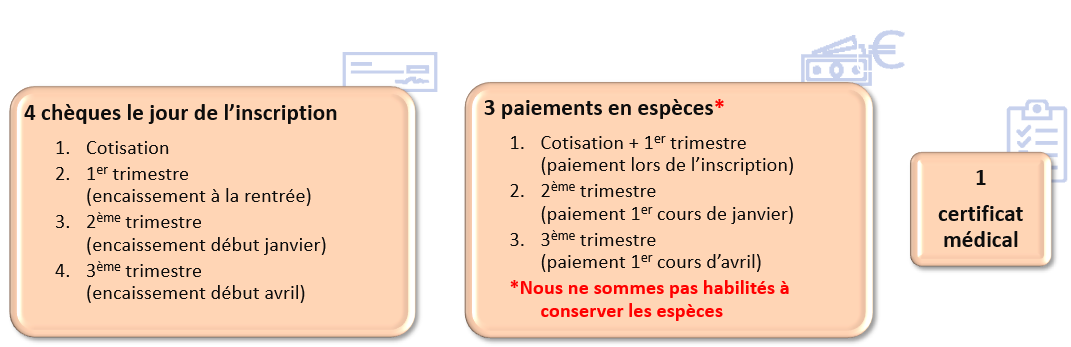 MODE DE RÉGLEMENT ET FORMALITÉS D’INSCRIPTIONDans le cadre de la dématérialisation, nous communiquons exclusivement par e-mail
MERCI DE L’INDIQUER LISIBLEMENTAUTORISATION PARENTALE DE DROIT A L’IMAGEJe, soussigné(e)                                , représentant(e) légal(e) de l’enfant                                  , autorise l’EDCM à publier l’image de mon enfant sur les différents supports de communication (affiches, sites internet).TARIF PAR TRIMESTRETARIF PAR TRIMESTRETARIF PAR TRIMESTRETARIF PAR TRIMESTRECOTISATION ANNUELLECOTISATION ANNUELLE1 cours 
/ semaine6ème division (maternelle)1 h 00130 €35 €pour le 1er élève1 cours 
/ semaine4ème et 5ème division (6-8 ans) 1 h 15145 €25 €pour les suivants d’une1 cours 
/ semaine3ème, 2ème, 1ère divisions et adultes1 h 30160 €              même famille              même famille2 cours/ semaine1ère divisions et adultes2 x 1 h 30260 €ÉLÈVE ADHERENT:ÉLÈVE ADHERENT:ÉLÈVE ADHERENT:ÉLÈVE ADHERENT:ÉLÈVE ADHERENT:PARENT / REPRÉSENTANT(E) LÉGAL(E)PARENT / REPRÉSENTANT(E) LÉGAL(E)PARENT / REPRÉSENTANT(E) LÉGAL(E)PARENT / REPRÉSENTANT(E) LÉGAL(E)PARENT / REPRÉSENTANT(E) LÉGAL(E)NOM :NOM :PRÉNOM :PRÉNOM :DATE NAISSANCE :ADRESSE : ADRESSE* : *Si différenteCODE POSTAL :VILLE : CODE POSTAL : VILLE : TÉLÉPHONE :TÉLÉPHONE :E-MAILE-MAIL